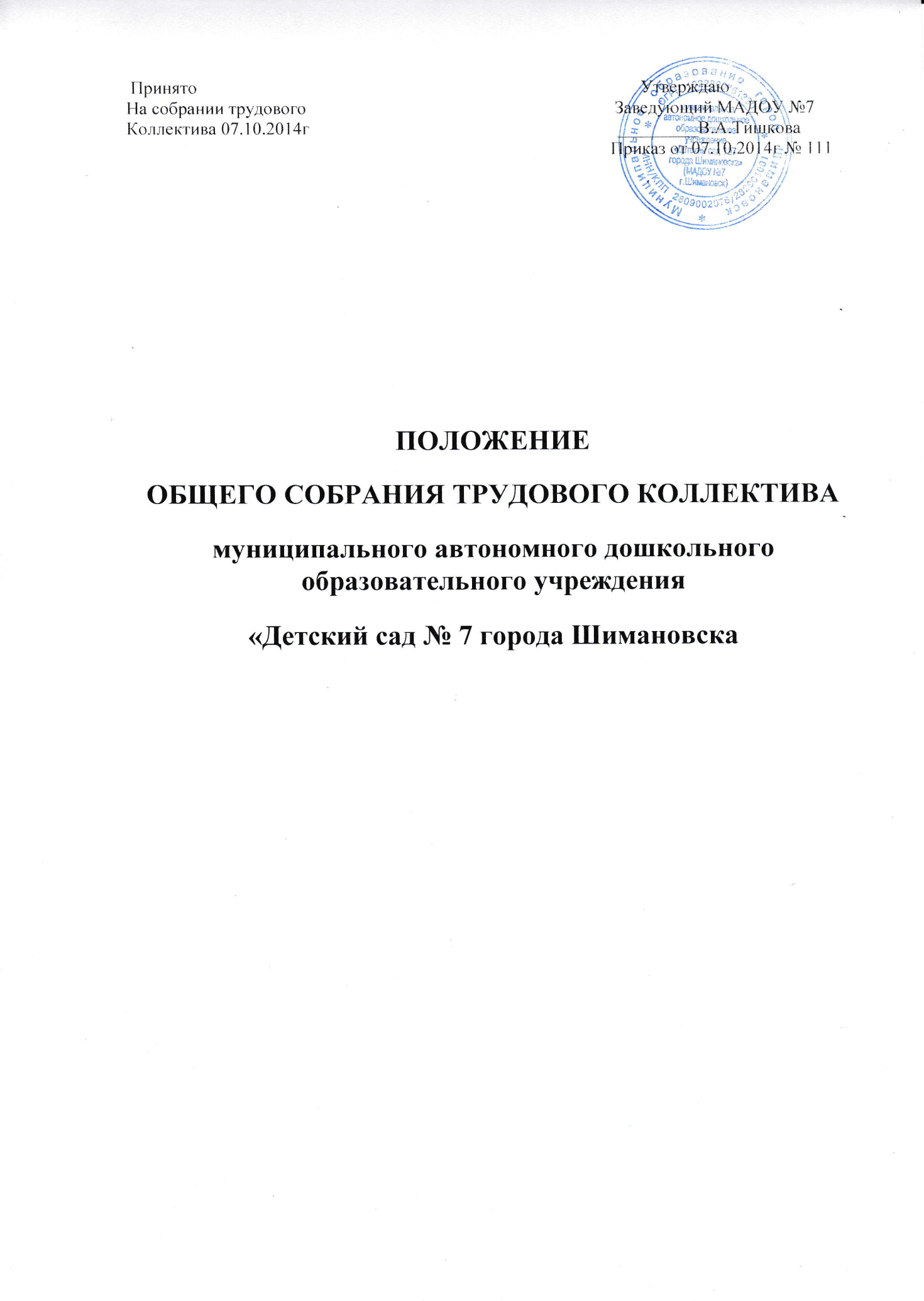 1. Общие положения1.1. Настоящее Положение об Общем собрании трудового коллектива  муниципального автономного дошкольного образовательного учреждения «Детский сад №7 города Шимановска» (далее Положение) разработано в соответствии с:- Законом Российской Федерации от 29.12.2012 года № 273-ФЗ  «Об образовании в Российской Федерации»;- Уставом МАДОУ №7 г.Шимановска 1.2. Настоящее Положение разработано с целью обеспечения государственно-общественного характера управления деятельности МАДОУ.1.3. Общее собрание трудового коллектива МАДОУ является постоянно действующим органом самоуправления  деятельностью МАДОУ.                                                                                                                                1.4. Каждый работник МАДОУ с момента заключения трудового договора и до прекращения его действия является членом Общего собрания трудового коллектива МАДОУ.1.5. Решение, принятое Общим собранием трудового коллектива МАДОУ и не противоречащее законодательству РФ, Уставу МАДОУ, является обязательным для исполнения всеми работниками  МАДОУ.1.6. Изменения и дополнения в настоящее Положение принимаются на заседании Педагогического  совета.1.7. Данное  Положение действует до принятия нового.2. Задачи Общего собрания трудового коллектива МАДОУ2.1. Основными задачами Общего собрания трудового коллектива МАДОУ являются:- обеспечение права на участие в управлении МАДОУ всех работников;- рассмотрение общих вопросов деятельности МАДОУ.                2.2. Обеспечение совершенствования нормативно-правовой основы МАДОУ.2.3. Обеспечение выполнения социальных гарантий и льгот работникам МАДОУ.3. Компетенция Общего собрания трудового коллектива МАДОУ 3.1. Общее собрание:- обсуждает и рекомендует к утверждению проект коллективного договора, правила внутреннего трудового распорядка, графики работы, графики отпусков работников Учреждения;- рассматривает, обсуждает и рекомендует к утверждению программу развития Учреждения;- рассматривает, обсуждает и рекомендует к утверждению проект годового плана Учреждения;- вносит изменения и дополнения в Устав Учреждения, другие локальные акты;- обсуждает вопросы состояния трудовой дисциплины в Учреждении и мероприятия по ее укреплению, рассматривает факты нарушения трудовой дисциплины работниками Учреждения; -рассматривает вопросы охраны и безопасности условий труда работников, охраны жизни и здоровья воспитанников Учреждения;- вносит предложения Учредителю по улучшению финансово-хозяйственной деятельности Учреждения;- определяет размер доплат, надбавок, премий и других выплат стимулирующего характера: в пределах имеющихся в Учреждении средств из фонда оплаты труда;- определяет порядок и условия:-предоставления социальных гарантий и льгот в пределах компетенции Учреждения;- заслушивает отчеты заведующего Учреждением о расходовании бюджетных и внебюджетных средств;- заслушивает отчеты о работе заведующего;- знакомится с итоговыми документами по проверке государственными и муниципальными органами деятельности Учреждения и заслушивает администрацию о выполнении мероприятий по устранению недостатков в работе;-  при необходимости рассматривает и обсуждает вопросы работы с родителями (законными представителями) воспитанников, решения  Совета ДОУ и Родительского собрания Учреждения;-  в рамках действующего законодательства принимает необходимые меры, ограждающие педагогических и других работников, администрацию от необоснованного вмешательства в их профессиональную деятельность, ограничения самостоятельности Учреждения, его самоуправляемости. Выходит с предложениями по этим вопросам в общественные организации, государственные и муниципальные органы управления образованием, органы прокуратуры, общественные объединения.4. Организация деятельности Общего собрания трудового коллектива МАДОУ4.1. В Общем собрании трудового коллектива МАДОУ с правом решающего голоса принимают участие все работники МАДОУ.                                                                                                                           4.2. С правом совещательного голоса в Общем собрании трудового коллектива МАДОУ могут принимать участие представители Родительского комитета, представители Совета Учреждения.4.3. Общее собрание трудового коллектива МАДОУ проводится по мере необходимости, но не реже одного раза в год.4.4. Общее собрание трудового коллектива МАДОУ считается правомочным, если на нём присутствует не менее двух третей членов трудового коллектива.                                                           4.5. Тематика Общего собрания трудового коллектива МАДОУ вносится в годовой план работы  МАДОУ с учетом нерешенных проблем в пределах компетенции Общего собрания трудового  коллектива МАДОУ.4.6. Решение Общего собрания трудового коллектива МАДОУ принимается, если за него    проголосовало более половины присутствующих и является обязательным для исполнения. 4.7. Ход и решения Общего собрания трудового коллектива МАДОУ оформляются   протоколами.  Протоколы хранятся в МАДОУ постоянно.                                                                                                                                                                                                                                   4.8. Ответственность за выполнение решений Общего собрания трудового коллектива   МАДОУ  лежит на заведующем. Решения выполняют ответственные лица, указанные в протоколе  заседания Общего  собрания трудового коллектива МБДОУ. Результаты оглашаются  на следующем Общем     собрании  трудового коллектива МАДОУ.                                                                                                                                    Заведующий МАДОУ, в случае несогласия с решением Общего собрания трудовогоколлектива МАДОУ, приостанавливает выполнение решения, извещает об этом председателя Общего собрания трудового коллектива МАДОУ, который обязан в 3-дневный срок рассмотреть такое заявление при участии заинтересованных сторон, ознакомиться с мотивированным мнением большинства Общего собрания трудового коллектива МАДОУ и вынести окончательное решение по спорному вопросу.Общее собрание трудового коллектива МАДОУ избирает из своего состава председателя и секретаря сроком на три учебных года.                                                                                                                                                              Председатель Общего собрания трудового коллектива МАДОУ:организует деятельность Общего собрания трудового коллектива МАДОУ;информирует работников о предстоящем  Общем собрании трудового коллектива МАДОУ не менее чем за 15 дней до его проведения;организует подготовку и проведение Общего собрания трудового коллектива МАДОУ;определяет повестку дня Общего собрания трудового коллектива МАДОУ;контролирует выполнение решений Общего собрания трудового коллектива МАДОУ;4.12. Секретарь Общего собрания трудового коллектива                     МАДОУ                                                                                                     оформляет книгу протоколов, книга протоколов Общего собрания трудового коллектива МАДОУ нумеруется постранично, прошнуровывается, скрепляется подписью заведующего и печатью ;пишет протоколы Общего собрания трудового коллектива МАДОУ, нумерация протоколов ведется от начала учебного года, протоколы пишутся по форме:      - дата проведения  и порядковый номер собрания;      - председатель и секретарь (Ф.И.О.) Общего собрания трудового коллектива МАДОУ;      - количественное присутствие (отсутствие) сотрудников на собрании;      - приглашенные (ФИО, должность);      - повестка дня;      - ход обсуждения вопросов;     - предложения, рекомендации и замечания сотрудников и приглашенных лиц;     - решение.Протоколы подписываются председателем и секретарем Общего собрания трудового коллектива МАДОУ.5. Взаимосвязь с другими органами самоуправления5.1. Общее собрание трудового коллектива МАДОУ организует взаимодействие с другими органами самоуправления МАДОУ   Педагогическим  советом, Родительским комитетом, Наблюдательным советом.- через участие представителей трудового коллектива  в заседаниях Наблюдательного совета Педагогического  совета, Родительского комитета;- представление на ознакомление  Наблюдательному совету,  Педагогическому   совету МАДОУ, Родительскому комитету    материалов, разработанных на   Общем  собрании   трудового коллектива МАДОУ;- внесение предложений и дополнений по вопросам, рассматриваемым на заседаниях Наблюдательного совета,  Педагогического  совета, Родительского комитета.6. Права Общего собрания трудового коллектива МАДОУ6.1. Общее собрания трудового коллектива МАДОУ имеет право:участвовать в управлении МАДОУ;направлять предложения и заявления Учредителю, в органы государственной власти, в общественные организации.6.2. Каждый работник имеет право:потребовать обсуждения Общим собранием трудового коллектива МАДОУ любого вопроса, касающегося деятельности МАДОУ, если его предложение поддержит не менее одной трети членов Общего собрания трудового коллектива МАДОУ;при несогласии с решением Общего собрания трудового коллектива МАДОУ высказать свое мотивированное мнение, которое должно быть занесено в протокол.7. ОтветственностьОбщего собрания трудового коллектива МАДОУ          7.1. Общее собрание несет ответственность за выполнение, выполнение не в полном объеме или невыполнение закрепленных за ним  задач и функций;         7.2. Общее собрание несет ответственность за соответствие принимаемых решений законодательству РФ..